Final de proiect Erasmus+ la Colegiul Silvic ”Bucovina”	Experiența în domeniul proiectelor europene din ultimii ani a favorizat ca școala noastră să obțină Acreditarea Erasmus+ în domeniul Educației școlare. Acest lucru permite instituției, să participe în mod continuu în cadrul programului desfășurat, în perioada 2021-2027, având în fiecare an acces simplificat la finanțare în cadrul acțiunii KA121.	Proiectul Erasmus+ cu numărul de înregistrare 2022-1-RO01-KA121-SCH-000068229 a vizat formarea competențelor, a două cadre didactice din colegiul nostru, în identificarea și prevenirea fenomenelor de burnout (stres și epuizare fizică și mentală) și a patru cadre didactice, care au preluat bune practici privind dezvoltarea durabilă în educație, implementarea și adaptarea lor la nivelul activității didactice.Cursurile la care au participat cele șase cadre didactice au fost în concordanță cu obiectivele planului Erasmus pe care ni le-am propus să le atingem în perioada Acreditării precum digitalizarea, fenomenul burnout, educația ecologică și protecția mediului. Activitățile de perfecționare parcurse de cadrele didactice au fost: ”Burnout prevention in a school system”- Praga, Cehia, ”Eco-Schools- Education for a sustainable planet” – Barcelona, Spania și ”Environmental stewardship - How to reconect with nature”- Florența, Italia. Aceste sesiuni de formare au fost oferite de parteneri europeni, cu o vastă experiență în domeniu: ITC Praga, Europass Teacher Academy Florența și Euromentor Education Barcelona. După întoarcerea din mobilități, profesorii participanți au realizat activități de diseminare a competențelor dobândite, prin organizarea unor activități de responsabilizare a elevilor în ceea ce privește protecția mediului, reducerea deșeurilor, reutilizarea și reciclarea lor. O temă de actualitate este și cea a burnout-ului, atât în rândul profesorilor cât și al elevilor, mai ales din clasele terminale, care sunt uneori copleșiți de volumul mare de muncă pentru pregătirea examenului de bacalaureat.Activitățile Erasmus+ vor continua și în anii următori, pentru că ne dorim ca un număr cât mai mare de elevi și cadre didactice să beneficieze de experințe inedite de învățare în țări europene cu mai multă experiență în domeniu. Coordonator proiect,        Olari Cristina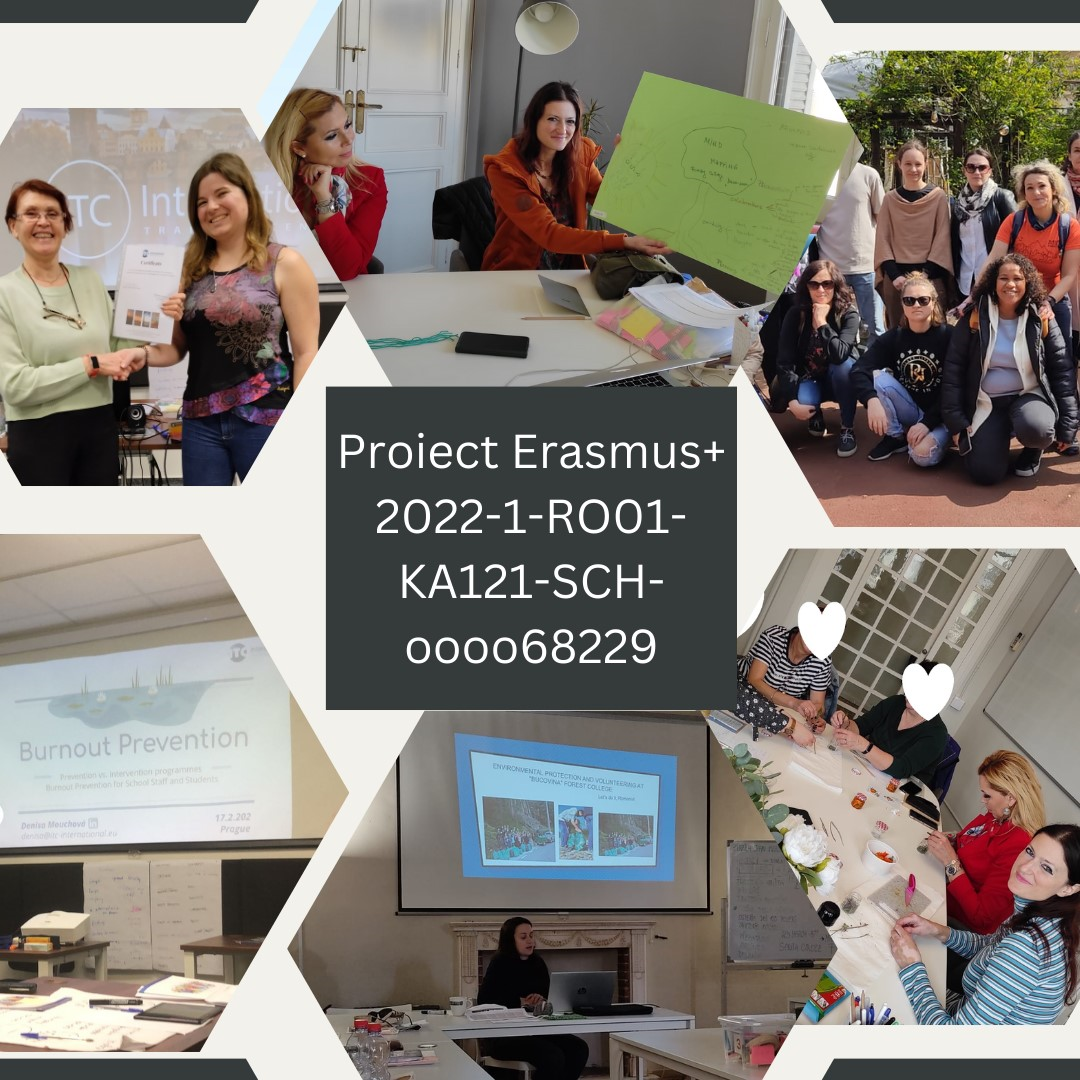 